Early Years Pupil Premium (EYPP)Did you know your childcare provider may be entitled to £342 additional funding to further support the education of your child? Your child’s early years education provider could get up to £342 per year to help with your child’s education. This will be paid direct to your provider. EYPP will help your child to: • benefit from extra resources and equipment suited to their needs • enjoy a range of new play, learning and activity experiences • be better prepared for starting school. Childcare settings will have to demonstrate to  Ofsted how funds have been used to improve your child’s education. Who can apply? You can apply for early years pupil premium if your child is aged 3 or 4 and gets 15 hours free childcare.If you are claiming one of the following benefits or credits, your provider may be able to claim additional funding for your child: • Income Support • Income-based Jobseeker’s Allowance • Income-related Employment and Support Allowance • support under part VI of the Immigration and Asylum Act 1999 • the guaranteed element of State Pension Credit • Child Tax Credit (provided you are not also entitled to Working Tax Credit and have an annual, household, gross income of no more than £16,190) • Universal Credit (if you are entitled to Universal Credit and have an annual net earned income equivalent to and not exceeding £7,400, assessed on up to three of your most recent Universal Credit assessment periods.EYPP may also be paid for children who meet the following criteria: You may also get EYPP if your child is currently being looked after by a local authority in England or Wales or if your child has left care in England or Wales through:adoptionspecial guardianship ordera child arrangements order.Please speak to your provider who will help you fill out the relevant section of your Parental Declaration and they will then apply on your behalf.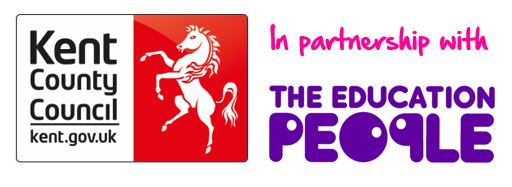 